Objednací listč. 416/23/7 Předmět objednávky 	Množství	Předpokl. cena Kč 	Celkem (s DPH): 	205 700,00 Kč Popis objednávky:Objednáváme opravu střechy u objektu skladu a garáže poničené vichřicí dne 03.10.2023, v areálu TS Strakonice s. r. o., Raisova čp. 274, Strakonice, na pozemku p. č. 4179 v k. ú. Strakonice - dle cenové nabídky z 01.12.2023. Cena bez DPH činí 170.000,00 Kč, tj. cena včetně DPH činí 205.700,00 Kč.Termín dodání: 22. 12. 2023 Bankovní spojení: ČSOB, a.s., č.ú.: 182050112/0300	IČ: 00251810	DIČ: CZ00251810Upozornění: 	Dodavatel je oprávněn vystavit fakturu až po řádném dokončení a předání díla.	Na faktuře uveďte číslo naší objednávky. Kopii objednávky vraťte s fakturou na adresu: Městský úřad Strakonice, Velké náměstí 2, 386 01 Strakonice, případně na e-mailovou adresu posta@mu-st.cz.Schválil:	Ing. Jana Narovcová	vedoucí odboruSprávce rozpočtu: 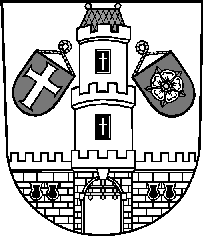 Město StrakoniceMěsto StrakoniceMěstský úřad StrakoniceOdbor majetkovýVelké náměstí 2386 01 StrakoniceVyřizuje:Ing. Oldřich ŠvehlaTelefon:383 700 322E-mail:oldrich.svehla@mu-st.czDatum: 11. 12. 2023Dodavatel:Technické služby Strakonice s.r.o.Raisova 274386 01  StrakoniceIČ: 25156888 , DIČ: CZ25156888Oprava střechy poničené vichřicí v areálu TS Strakonice - garáže, sklad1205 700,00